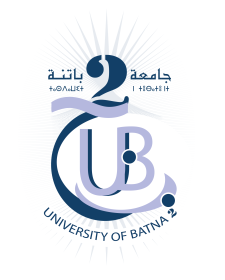 NB :Matière 1 : Anglais Technique M elle Bazi .M (Cours), (En ligne)Pages des enseignants pour les cours online: http://gat.univ-batna2.dz/peopleResponsable de la spécialité : Dr . Daoud .A Email : ali.daoud@univ-batna2.dzResponsable de la filière: Dr. Belloula.M.     Email : moufida.belloula@univ-batna2.dzChef du Département : Dr. Filali . A     Email : a.filali@univ-batna2.dzHeurs8 :30                                   10 :0010 :00                                         11 :3013 :00                                                 14 :3014 :30                                            16 :00DimancheSystème de Positionnement Global GPSCours :  Merdassi.A (S096)Système de Positionnement Global GPSTD : Merdassi.A (S096)TopographieCours :Mehemai . F (S096)TopographieTP :  Mehemai . F (S096)LundiGouvernance et DéveloppementDurableCours :  Belloula . M (S096)Gouvernance et Développement DurableTD :  Belloula . M (S096)Séance de RattrapageSéance de RattrapageMardiSIGTP : (G1) Akakba . A (S011) LaboSIGTP : (G1) Akakba . A (S011) LaboTélédétection 2TP : (G1) Lahmar.B  (S014) LaboTélédétection 2TP : (G1) Lahmar.B  (S014) LaboMardiTélédétection 2TP : (G2)  Lahmar.B (S014) LaboTélédétection 2TP : (G2)  Lahmar.B (S014) LaboSIGTP : (G2)   Akakba . A (S011) LaboSIGTP : (G2)   Akakba . A (S011) LaboMercrediInformatique et Programmation Cours :  Hadjrira . L (S096)Informatique et ProgrammationTP : (G1)   Hadjrira . LCentre de calculeInformatique et ProgrammationTP : (G2)Hadjrira . LCentre de calculeSéance de RattrapageJeudiSéance de RattrapageSéance de RattrapageSéance de RattrapageSéance de Rattrapage